U skladu sa Zakonom o fiskalnoj odgovornosti  (NN 139./10.)  i Uredbom o sastavljanju i predaji Izjave o fiskalnoj odgovornosti (NN 78./11.) Školski odbor Obrtničko–industrijske škole Županja,u Županji ,donosi sljedeću:PROCEDURA STVARANJA UGOVORNIH OBVEZAU OBRTNIČKO-INDUSTIJSKOJ ŠKOLI ŽUPANJA, U ŽUPANJIČlanak 1.Ovim aktom propisuje se procedura stvaranja ugovornih obveza, odnosno nabava roba i usluga, javna nabava, i sve druge ugovorne obveze koje su potrebne za redovan rad škole i obavljanje odgojno obrazovne djelatnosti u Obrtničko-industrijskoj školi Županja u Županji (u daljnjem tekstu Škola), osim ako posebnim propisom ili Statutom škole nije uređeno drugačije.Članak 2.Ravnatelj Škole pokreće postupak ugovaranja i stvaranja ugovornih obveza koje obvezuju Školu. Iskazivanje potrebe za pokretanje postupka ugovaranja nabave roba i usluga mogu putem zahtjeva predložiti svi zaposlenici u školskoj ustanovi, stručna tijela u školi, i Školski odbor, osim ako posebnim propisom ili Statutom škole nije uređeno drugačije.Članak 3.Osoba koju ovlasti ravnatelj dužna je prije pokretanja postupka ugovaranja i stvaranja ugovornih obveza obaviti kontrolu i izvijestiti ravnatelja je li  pribavljanje predložene ugovorne obveze u skladu s važećim financijskim planom i planom nabave Škole.Ukoliko osoba koju je ovlastio ravnatelj ustanovi da predložena ugovorna obveza nije u skladu s važećim financijskim planom i planom nabave, istu predloženu obvezu ravnatelj škole dužan je odbaciti ili predložiti Školskom odboru promjenu financijskog plana i plana nabave.Članak 4.Nakon što osoba koju je ravnatelj ovlastio utvrdi da je predložena ugovorna obveza u skladu s važećim financijskim planom i planom nabave Škole, ravnatelj donosi odluku o pokretanju nabave,  odnosno ugovaranju ugovorne obveze.Nakon provedbe nabave ili ugovaranja drugih obveza koja obvezuju školsku ustanovu, ravnatelj škole dužan je izvijestiti Školski odbor o rezultatima koji su postignuti nabavom, odnosno ugovornim obvezama prema Statutu Škole. Primjerak svake ugovorne obveze unosi se u registar evidencije sklopljenih ugovorenih obveza.Članak 5.Ukoliko postupak nabave roba i usluga ne podliježe postupku Javne nabave, tada se stvaranje obveza provodi po sljedećoj proceduri:Članak 6.Ukoliko postupak nabave roba i usluga podliježe postupku Javne nabave, tada se stvaranje obveza provodi po sljedećoj proceduri: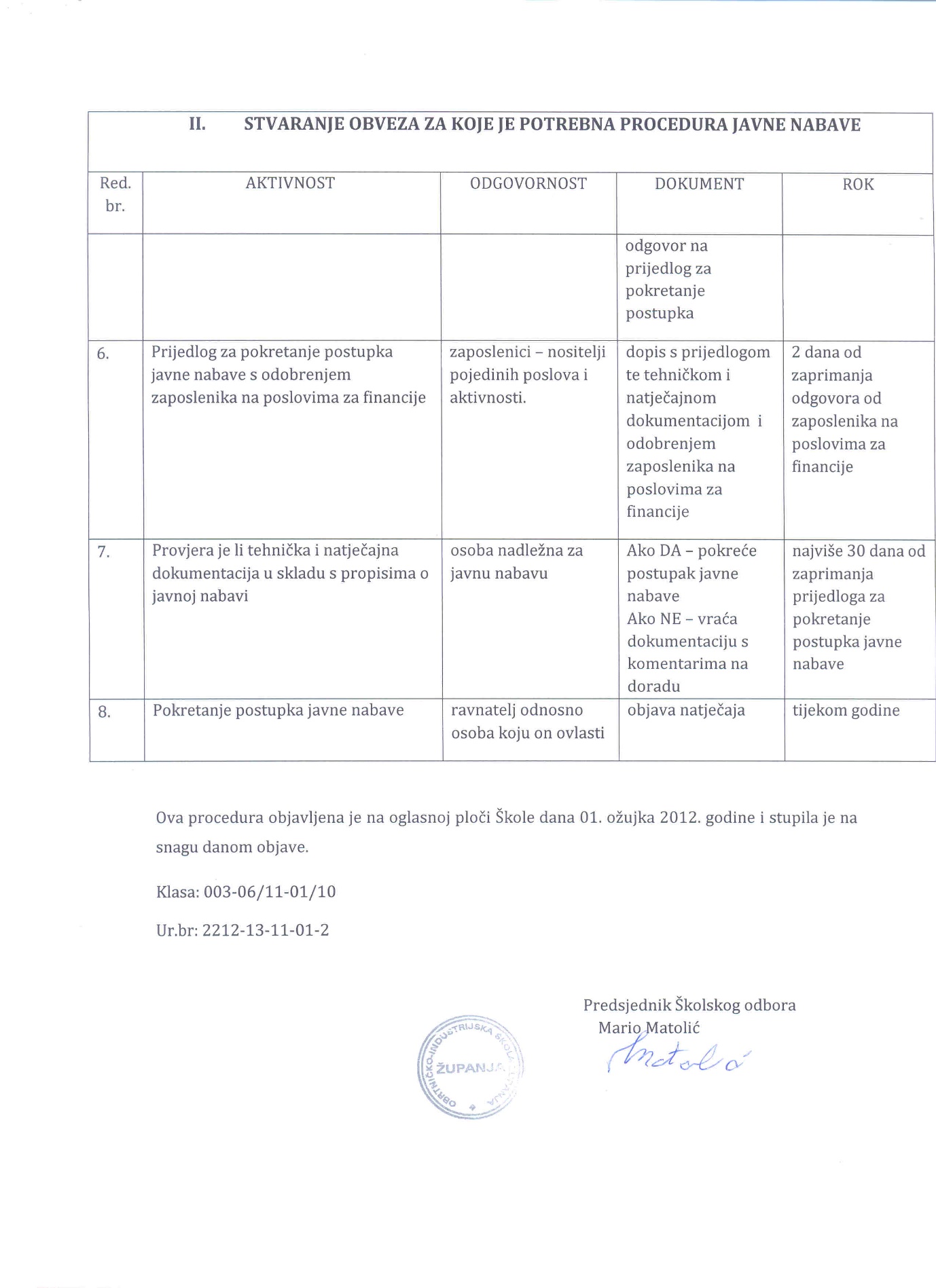 STVARANJE OBVEZA ZA KOJE NIJE POTREBNA PROCEDURA JAVNE NABAVESTVARANJE OBVEZA ZA KOJE NIJE POTREBNA PROCEDURA JAVNE NABAVESTVARANJE OBVEZA ZA KOJE NIJE POTREBNA PROCEDURA JAVNE NABAVESTVARANJE OBVEZA ZA KOJE NIJE POTREBNA PROCEDURA JAVNE NABAVESTVARANJE OBVEZA ZA KOJE NIJE POTREBNA PROCEDURA JAVNE NABAVERed. br.AKTIVNOSTODGOVORNOSTDOKUMENTROK1.Prijedlog za nabavu opreme/korištenje usluga/radovenastavnici i nositelji pojedinih poslova i aktivnostizahtjevponuda tijekom godine2.Provjera je li prijedlog u skladu s financijskim planom/proračunom i planom nabavezaposlenik na poslovima za financijeAko DA – odobrenje sklapanja ugovora/narudžbe ako NE – negativan odgovor na prijedlog za sklapanje ugovora/narudžbe2 dana od zaprimanja prijedloga3.Sklapanje ugovora/narudžberavnatelj  odnosno osoba koju on ovlasti Ugovor/narudžbane duže od 30 dana od dana odobrenja zaposlenika na poslovima za financijeSTVARANJE OBVEZA ZA KOJE JE POTREBNA PROCEDURA JAVNE NABAVESTVARANJE OBVEZA ZA KOJE JE POTREBNA PROCEDURA JAVNE NABAVESTVARANJE OBVEZA ZA KOJE JE POTREBNA PROCEDURA JAVNE NABAVESTVARANJE OBVEZA ZA KOJE JE POTREBNA PROCEDURA JAVNE NABAVESTVARANJE OBVEZA ZA KOJE JE POTREBNA PROCEDURA JAVNE NABAVERed. br.AKTIVNOSTODGOVORNOSTDOKUMENTROK1.2.3.4.5.1.Prijedlog za nabavu opreme/korištenje usluga/radovezaposlenici – nastavnici,  nositelji pojedinih poslova i aktivnosti  prijedlog s opisom potrebne opreme/usluga/radova i okvirnom cijenommjesec dana prije pripreme godišnjeg plana nabave prema Zakonu o proračunumoguće i tijekom godine za plan nabave za sljedeću godinu 2.Priprema tehničke i natječajne dokumentacije za nabavu opreme/usluga/radova Ako proces nije centraliziran na razini osnivača - jedinice lokalne i područne (regionalne) samouprave,  tada nastavnici u suradnji s tajnikom škole.  Moguće je angažirati vanjskog stručnjaka.tehnička i natječajna dokumentacijado početka godine u kojoj se pokreće postupak nabave3.Uključivanje stavki iz plana nabave u financijski plan/proračunosoba zadužena na financijskim poslovimafinancijski plan/proračunrujan, listopad, studeni4.Prijedlog za pokretanje postupka javne nabave zaposlenici U ovoj fazi ravnatelj treba preispitati stvarnu potrebu za predmetom nabave, osobito ako je prošlo šest i više mjeseci od pokretanja prijedloga za nabavu.dopis s prijedlogom te tehničkom i natječajnom dokumentacijomtijekom godine5.Provjera je li prijedlog u skladu s donesenim planom nabave i financijskim planom/proračunomzaposlenik na poslovima za financijeAko DA – odobrenje pokretanja postupka, Ako NE – negativan 2 dana od zaprimanja prijedloga